                                                                                                                                                                                                                                                                                                                                                                                                                                                                                                                                                                                                                                                                                                                                                                                                                                                                                                                                                                                                                                                                                                                                                                                                                                                                                                                                                                                                                                                                                                                                                                                                                                                                                  	MESTSKÁ ČASŤ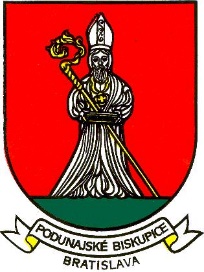 BRATISLAVA – PODUNAJSKÉ BISKUPICETrojičné námestie 11, 825 61 BratislavaMateriál určený na rokovanie: Miestna rada			:     19.04.2021Miestne zastupiteľstvo	:      27.04.2021Návrh prechodu nájmu  pozemku registra „C“ parc. č.1414 o výmere 19 m2  na Vetvárskej ul.  na dobu neurčitú  v k. ú. Podunajské Biskupice  v prospech: Jozef Novoveský, Orenburská 42, 821 06 Bratislava ako prípad hodný osobitného zreteľa v zmysle § 9a ods. 9 písm. c) zákona SNR č. 138/1991 Zb. o majetku obcí v znení neskorších predpisov Predkladá:								Materiál obsahuje:Mgr.Zoltán Pék							-    návrh uzneseniastarosta				           				-    dôvodová správažiadosť, LVkatastrálna mapaZodpovedná:Ing. Mariana PáleníkováprednostkaSpracovala:Vlasta Pavlačkováreferent EOaSMVyjadrenie miestnej rady dňa 19.04.2021UZNESENIE č. 126/2021/MRMiestna rada odporúča miestnemu zastupiteľstvu schváliť predložený návrh uznesenia.Vyjadrenie komisiíKomisia finančná, podnikateľských činností a obchodu :Komisia finančná, podnikateľských činností a obchodu odporúča prerokovať materiál na Mestskej rade a Miestnom zastupiteľstve mestskej časti Podunajské Biskupice.Komisia sociálnych vecí a zdravotníctva :neprerokovalaKomisia školstva, kultúry, mládeže a športu :neprerokovalaKomisia územného plánu, výstavby, životného prostredia, odpadov a cestného hospodárstva :neprerokovalaNávrh  uzneseniaNa schválenie uznesenia je potrebný súhlas 3/5 väčšiny všetkých poslancovUznesenie č. : .....................................Miestne zastupiteľstvo Mestskej časti Bratislava – Podunajské Biskupice po prerokovaní:A: schvaľuje: prechod nájmu pozemku registra „C“ parc. č. 1414 o výmere 19 m2  na Vetvárskej ul.  na dobu neurčitú za cenu vo výške 76,- €/rok v k. ú. Podunajské Biskupice  v prospech: Jozef Novoveský, Orenburská 42, 821 06 Bratislava  ako prípad hodný osobitného zreteľa v zmysle § 9a ods. 9 písm. c) zákona SNR č. 138/1991 Zb. o majetku obcí v znení neskorších predpisov z dôvodu, že ide o pozemok  zastavaný stavbou – garážou vo vlastníctve nájomcu.Dôvodová správaPredmet: návrh prechodu nájmu pozemku registra „C“ parc. č. 1414 o výmere 19 m2na Vetvárskej ul. pod garážou so súpisným č. 10 959 v osobnom vlastníctve nájomcuv k. ú. Podunajské BiskupiceDoba nájmu: neurčitáNájomca: Jozef Novoveský, Orenburská 42, 821 06 BratislavaŠpecifikácia pozemku:	pozemok registra „C“ parc. č. 1414 o výmere 16 m2 na Vetvárskej ul. pod garážou so súpisným č. 10 959 k. ú. Podunajské Biskupice.Predmetný pozemok je zapísaný na LV č. 1 Hlavného mesta SR Bratislavy, vedenýna Katastrálnom odbore Okresného úradu Bratislava, k. ú. Podunajské Biskupice.Prenajímateľ má uvedený pozemok zverený do správy zverovacím protokolom č.61/91 zo dňa 30. 09. 1991.Skutkový stav: Na pozemok registra „C“ parc. č. 1414 o výmere 19 m2 na Vetvárskej ul. pod garážou bola dňa 01.05.2004 uzatvorená Zmluva č. 032 07 04 3 33 o nájme pozemku  s p. Ladislavom Valíčkom za účelom užívania pozemku pod garážou so súp. číslom 10 959 v osobnom vlastníctve menovaného na dobu neurčitú. Dodatkom č. 4 sa novými vlastníčkami garáže stali Jaroslava Labovská a Ľuboslava Vaľková (dcéry p. Valíčka). V zmysle Kúpnej zmluvy V-2705/2021 zo dňa 02.03.2021 sa novým vlastníkom garáže stal Jozef Novoveský (LV č. 6141), ktorý má záujem o pokračovanie  nájomného vzťahu. Výška ročného nájomného bude predstavovať sumu 76,- € (v zmysle VZN č. 2/2020 Čl. 8 ods. 1/d – nájom pozemku pod garážovým státím vo výške 4,- €/m2/rok) .	Na rokovanie miestneho zastupiteľstva predkladáme návrh na nájom vyššie uvedeného pozemku ako prípad hodný osobitného zreteľa v zmysle § 9a ods. 9 písm. c) zákona SNR č. 138/1991 Zb. o majetku obcí v znení neskorších predpisov z dôvodu,  že ide o pozemok zastavaný stavbou – garážou vo vlastníctve nájomcu.Na základe hore  uvedeného odporúčame schváliť prechod nájmu pozemku registra „C“ parc. č. 1414 na Vetvárskej  ul. v k. ú. Podunajské Biskupice v zmysle  bodu A návrhu uznesenia.